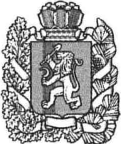 АДМИНИСТРАЦИЯ БОГУЧАНСКОГО РАЙОНАП О С Т А Н О В Л Е Н И Е30 .12. 2019  	                 с. Богучаны 			        № 1272-пО внесении изменений в муниципальную  программу Богучанского района «Развитие культуры», утвержденную постановлением администрации Богучанского района от 01.11.2013 № 1392-пВ соответствии со статьей 179 Бюджетного кодекса Российской Федерации, постановлением администрации Богучанского района от 17.07.2013  № 849-п «Об утверждении Порядка принятия решений о разработке муниципальных программ Богучанского района, их формировании и реализации», статьями  7,43,47  Устава Богучанского района Красноярского края,  ПОСТАНОВЛЯЮ:1. Внести изменения в муниципальную программу Богучанского района «Развитие культуры» утвержденную постановлением администрации Богучанского района от 01.11.2013 № 1392-п следующего содержания;1.1. В разделе 1. Паспорт муниципальной программы Богучанского района «Развитие культуры», строку «ресурсное обеспечение программы, в том числе в разбивке по всем источникам финансирования по годам реализации», читать в новой редакции:Раздел 6 «Перечень подпрограмм с указанием сроков их реализации и ожидаемых результатов» строку ожидаемые результаты читать в новой редакции:       - число посещений, учреждений библиотечного типа составит 744 248 человек, в том числе по годам:2019 год 185 144 человек;2020 год 185 755 человек;2021 год 186 368 человек;2022 год 186 981 человек.- число посетителей культурно- досуговых мероприятий составит 1 094 086, в том числе по годам:2019 год 273 436 человек;2020 год 273 500 человек;2021 год 273 550 человек;2022 год 273 600 человек.В рамках подпрограммы «Искусство и народное творчество», решение задачи «сохранение и развитие традиционной народной культуры»,  добавить строкой следующего содержания;- Проведение мероприятий посвященных народным ремеслам;       - число человеко-часов пребывания составит 784 218 ч/часов в том числе по годам:          2019 год  -184 830 ч/ч;          2020 год  -194 521 ч/ч;          2021 год  -204 004 ч/ч; 2022 год  -200 863 ч/ч.1.2. В приложении №5 к муниципальной программе Богучанского района «развитие культуры», в паспорте подпрограммы «Культурное наследие», строку «Показатели результативности», читать в новой редакции:                 строку «Объемы и источники финансирования подпрограммы», читать в новой редакции:1.3. В приложении № 6 к муниципальной программе Богучанского района «развитие культуры», в паспорте подпрограммы «Искусство и народное творчество», строку «Показатели результативности», читать в новой редакции:строку «Объемы и источники финансирования подпрограммы», читать в новой редакции:1.4.В приложении № 7 к муниципальной программе Богучанского района «развитие культуры», в паспорте подпрограммы «Обеспечение условий реализации программы и прочие мероприятия», строку «Показатели результативности», читать в новой редакции:                 строку «Объемы и источники финансирования подпрограммы», читать в новой редакции: 1.5.  Приложение № 2 к муниципальной программе  «Информация о распределении планируемых расходов по отдельным мероприятиям программы, подпрограммам муниципальной программы Богучанского района  «Развитие культуры», изложить в новой редакции согласно приложению № 1.	1.6. Приложение № 3 к муниципальной программе  «Информация о ресурсном обеспечении и прогнозной оценке расходов на реализацию целей муниципальной программы Богучанского района  «Развитие культуры» с учетом источников финансирования, в том числе по уровням бюджетной системы» изложить в новой редакции согласно приложению № 2.1.7. Приложение № 2 к подпрограмме «Культурное наследие» реализуемой в рамках муниципальной программы Богучанского района, «Перечень мероприятий подпрограммы «Культурное наследие» с указанием объема средств на их реализацию и ожидаемых результатов» изложить в новой редакции согласно приложению № 3.1.8. Приложение № 2 к подпрограмме «Искусство и народное творчество» реализуемой в рамках муниципальной программы Богучанского района, «Перечень мероприятий подпрограммы «Искусство и народное творчество» с указанием объема средств на их реализацию и ожидаемых результатов» изложить в новой редакции согласно приложению № 4.1.9. Приложение № 2 к подпрограмме «Обеспечение условий реализации программы и прочие мероприятия» реализуемой в рамках муниципальной программы Богучанского района, «Перечень мероприятий подпрограммы «Обеспечение условий реализации программы и прочие мероприятия» с указанием объема средств на их реализацию и ожидаемых результатов» изложить в новой редакции согласно приложению № 5.1.10. Приложение № 4 к муниципальной программе  Богучанского района, «Прогноз сводных показателей муниципальных заданий на оказание (выполнение)муниципальных услуг (работ) муниципальными учреждениями по муниципальной программе Богучанского района» изложить в новой редакции согласно приложению № 6.1.11.  Приложение № 1 к паспорту муниципальной программы  «Перечень целевых показателей и показателей результативности программы с рашифровкой плановых значений по годам», изложить в новой редакции согласно приложению № 7.1.12. Приложение № 1 к подпрограмме «Культурное наследие» реализуемой в рамках муниципальной программы Богучанского района, «Перечень Показателей результативности подпрограммы «Культурное  наследие», изложить в новой редакции согласно приложению № 8.1.13. Приложение № 1 к подпрограмме «Искусство и народное творчество» реализуемой в рамках муниципальной программы Богучанского района, «Перечень показателей результативности подпрограммы «Искусство и народное творчество»,  изложить в новой редакции согласно приложению № 9.1.14. Приложение № 1 к подпрограмме «Обеспечение условий реализации программы и прочие мероприятия» реализуемой в рамках муниципальной программы Богучанского района, «Перечень показателей результативности подпрограммы «Обеспечение условий реализации   программы и прочие мероприятия», изложить в новой редакции согласно приложению № 10.2.    Контроль за исполнением настоящего постановления возложить на заместителя Главы Богучанского района по экономике и планированию Н.В. Илиндееву.3. Постановление вступает в силу со дня, следующего за днем опубликования в  Официальном вестнике Богучанского района.И.о. Главы Богучанского района 		                                        В.Р. СаарРесурсное обеспечение программы в том числе в разбивке по всем источникам финансирования по годам реализацииОбщий объем финансирования программы –  2 070 516 059,79 рублей, в том числе по годам:в 2014 году – 165 587 445,10 рублей, в том числе;147 113 242, 51 рублей - средства районного бюджета,17 152 940,00 рублей - средства бюджета поселений.1 321 262,59 рублей - средства краевого бюджета в 2015 году – 180 027 426,26 рублей, в том числе;153 119 165,26 рублей - средства районного бюджета,26 053 396,00 рублей - средства бюджета поселений,686 165,00  рублей- средства краевого бюджета,168 700,00 рублей -средства федерального бюджета. в 2016 году – 191  857  789,95  рублей, в том числе;162  674 471,95  рублей -средства районного бюджета,25 406 310,00 рублей -средства бюджета поселений,3 708 608,00 рублей – средства краевого бюджета,68 400,00 рублей -средства федерального бюджета.в 2017 году – 216 579 777,79 рублей, в том числе;167 709 020,86 рублей -средства районного бюджета,32 087 867,00  рублей -средства бюджета поселений;16 215 399,93  рублей -средства  краевого бюджета;567 490,00 рублей -средства федерального бюджета.в 2018 году – 247 471 687,90 рублей, в том числе;221 745 677,90 рублей -средства районного бюджета,24 335 660,00  рублей -средства  краевого бюджета;1 390 350,00 рублей -средства федерального бюджета.в 2019 году – 281 222 262,79 рублей, в том числе;244 556 162,79 рублей -средства районного бюджета;34 885 600,00  рублей -средства  краевого бюджета;1 780 500,00  рублей -средства федерального бюджета.в 2020 году – 263 853 210,00 рублей, в том числе;263 483 110,00 рублей -средства районного бюджета;370 100,00  рублей -средства  краевого бюджета.в 2021 году – 261 967 580,00 рублей, в том числе;261 597 480,00 рублей -средства районного бюджета;370 100,00  рублей -средства  краевого бюджета.в 2022 году – 261 948 880,00 рублей, в том числе;261 597 480,00 рублей -средства районного бюджета;351 400,00  рублей -средства  краевого бюджета.Показатели результативности                 Количество книговыдач в период с 2019 по 2022 год составит 2 112 032 экземпляра;Число посещений в период с 2019 по  2022 год составит 744 248 человек;Число посещений краеведческого музея в период с 2019 по 2022 год составит 28 400 человек;Число экскурсий в период с 2019 по  2022 год составит 850 единиц.Объемы и источники финансирования подпрограммыОбщий объем финансирования подпрограммы – 166 995 301,08 рублей, в том числе по годам:средства районного бюджета:в 2019 году – 31 137 464,08 рублей;в 2020 году – 41 213 069,00 рублей;в 2021 году – 40 883 204,00 рублей;в 2022 году – 40 883 204,00 рублей.средства краевого бюджета:в 2019 году – 11 768 260,00 рублей;в 2020 году – 370 100,00 рублей;в 2021 году – 370 100,00 рублей;в 2022 году – 351 400,00 рублей;средства федерального бюджета;в 2019 году – 18 500,00 рублей.Показатели результативности                 Количество проведенных мероприятий в период с 2019 по 2022 год составит  20 987 шт;Количество клубных формирований в период с 2019 по 2022 год составит 1429 единиц;Число посетителей культурно-досуговых мероприятий в период с 2019 по  2022 год составит 1 094 086 человек;Число участников клубных формирований в период с 2019 по  2022 год составит 20 582 человек;Объемы и источники финансирования подпрограммыОбщий объем финансирования подпрограммы – 384 067 146,00 рублей, в том числе по годам:средства районного бюджета:в 2019 году – 78 332 763,00  рублей;в 2020 году – 96 840 591,00  рублей;в 2021 году – 95 284 826,00  рублей;в 2022 году – 95 284 826,00  рублей.средства краевого бюджета:	в 2019 году – 18 324 140,00 рублей.Показатели результативности                 Число человеко-часов пребывания в период с 2019 по 2022 год  составит  784 218 ч/ч;Число обучающихся, ставших участниками районных конкурсов и фестивалей, в период с 2019 по 2022 год составит 648 человека;Доведение до выпуска к 2022 году составит 54,2%;Своевременность представления уточненного фрагмента реестра расходных обязательств главного распорядителя ежегодно составит 5 баллов;Своевременность утверждения муниципальных заданий подведомственным главному распорядителю учреждениям на текущий финансовый год и плановый период ежегодно составит 5 баллов;Соблюдение сроков представления главным распорядителем  годовой бюджетной отчетности ежегодно составит 5 баллов.Объемы и источники финансирования ПодпрограммыОбщий объем финансирования подпрограммы – 517 929 485,71 рублей, в том числе по годам:средства районного бюджета:в 2019 году – 135 085 935,71 рублей;в 2020 году – 125 429 450,00 рублей;в 2021 году – 125 429 450,00 рублей;в 2022 году – 125 429 450,00 рублей.средства  краевого бюджета: в 2019 году – 4 793 200,00 рублей.средства федерального бюджета:в 2019 году – 1 762 000,00 рублей.Приложение № 1 к постановлению администрации Богучанского района  от"30 "__12____2019г.   №1272-п
Приложение №2 
к муниципальной программе Богучанского района "Развитие культуры"Информация о распределении планируемых расходов   по мероприятиям программы, подпрограммам муниципальной программы Богучанского района «Развитие культуры»Статус (муниципальная программа, подпрограмма)Наименование  программы, подпрограммыНаименование ГРБСКод бюджетной классификации Расходы (руб.), годыРасходы (руб.), годыРасходы (руб.), годыРасходы (руб.), годыРасходы (руб.), годыСтатус (муниципальная программа, подпрограмма)Наименование  программы, подпрограммыНаименование ГРБСГРБС2019 год2020 год2021 год2022 годИтого на  
2019-2022 годыМуниципальная программаРазвитие культурывсего расходные обязательства по программе000                   281 222 262,79                      263 853 210,00                       261 967 580,00                        261 948 880,00              1 068 991 932,79   Муниципальная программаРазвитие культурыв том числе по ГРБС:Муниципальная программаРазвитие культурыМуниципальное казенное учреждение «Управление  культуры, физической культуры, спорта и молодежной политики  Богучанского района»856                   281 222 262,79                      263 853 210,00                       261 967 580,00                        261 948 880,00              1 068 991 932,79   Подпрограмма 1Культурное наследиевсего расходные обязательства по подпрограмме856                     42 924 224,08                        41 583 169,00                         41 253 304,00                          41 234 604,00                 166 995 301,08   Подпрограмма 1Культурное наследиев том числе по ГРБС:                                  -    Подпрограмма 1Культурное наследие Муниципальное казенное учреждение «Управление  культуры, физической культуры, спорта и молодежной политики  Богучанского района»856                     42 924 224,08                        41 583 169,00                         41 253 304,00                          41 234 604,00                 166 995 301,08   Подпрограмма 2Искусство и народное творчествовсего расходные обязательства по подпрограмме000                     96 656 903,00                        96 840 591,00                         95 284 826,00                          95 284 826,00                 384 067 146,00   Подпрограмма 2Искусство и народное творчествов том числе по ГРБС:                                  -    Подпрограмма 2Искусство и народное творчествоМуниципальное казенное учреждение «Управление  культуры, физической культуры, спорта и молодежной политики  Богучанского района»856                     96 656 903,00                        96 840 591,00                         95 284 826,00                          95 284 826,00                 384 067 146,00   Подпрограмма 3Обеспечение условий  реализации  программы и прочие мероприятиявсего расходные обязательства по подпрограмме000                   141 641 135,71                      125 429 450,00                       125 429 450,00                        125 429 450,00                 517 929 485,71   Подпрограмма 3Обеспечение условий  реализации  программы и прочие мероприятияв том числе по ГРБС:                                  -    Подпрограмма 3Обеспечение условий  реализации  программы и прочие мероприятия
Муниципальное казенное учреждение «Управление  культуры, физической культуры, спорта и молодежной политики  Богучанского района»*856                   141 641 135,71                      125 429 450,00                       125 429 450,00                        125 429 450,00                 517 929 485,71   Приложение № 2 к постановлению администрации Богучанского района  от "30 "__12____2019г.   №1272-п
Приложение №3 
к муниципальной программеБогучанского района "Развитие культуры"Информация о ресурсном обеспечении и прогнозной оценке расходов на реализацию целей 
муниципальной  программы Богучанского района «Развитие культуры» с учетом источников финансирования, в том числе по уровням бюджетной системыСтатус Наименование  программы,  подпрограммыИсточники финансированияОценка расходов(руб.), годыОценка расходов(руб.), годыОценка расходов(руб.), годыОценка расходов(руб.), годыОценка расходов(руб.), годыСтатус Наименование  программы,  подпрограммыИсточники финансирования2019 год2020 год2021 год2022 годИтого на  
2019-2022 годыМуниципальная программаРазвитие культурыВсего                  281 222 262,79                 263 853 210,00                      261 967 580,00                     261 948 880,00                       1 068 991 932,79   Муниципальная программаРазвитие культурыв том числе :Муниципальная программаРазвитие культурыфедеральный бюджет                     1 780 500,00                                       -                                             -                               1 780 500,00   Муниципальная программаРазвитие культурыкраевой бюджет                   34 885 600,00                                       -                                             -                                             -                             34 885 600,00   Муниципальная программаРазвитие культурырайонный бюджет                 244 556 162,79                 263 853 210,00                      261 967 580,00                     261 948 880,00                       1 032 325 832,79   Подпрограмма 1Культурное наследиеВсего                    42 924 224,08                   41 583 169,00                        41 253 304,00                       41 234 604,00                          166 995 301,08   Подпрограмма 1Культурное наследиев том числе :Подпрограмма 1Культурное наследиефедеральный бюджет                          18 500,00                                       -                                             -                                             -                                    18 500,00   Подпрограмма 1Культурное наследиекраевой бюджет                   11 768 260,00                                       -                                             -                                             -                             11 768 260,00   Подпрограмма 1Культурное наследиерайонный бюджет                   31 137 464,08                   41 583 169,00                        41 253 304,00                       41 234 604,00                          155 208 541,08   Подпрограмма 2Исскуство и народное творчествоВсего                    96 656 903,00                   96 840 591,00                        95 284 826,00                       95 284 826,00                          384 067 146,00   Подпрограмма 2Исскуство и народное творчествов том числе :                                              -    Подпрограмма 2Исскуство и народное творчествофедеральный бюджет                                        -                                                  -    Подпрограмма 2Исскуство и народное творчествокраевой бюджет                   18 324 140,00                                       -                                             -                                             -                             18 324 140,00   Подпрограмма 2Исскуство и народное творчестворайонный бюджет                   78 332 763,00                   96 840 591,00                        95 284 826,00                       95 284 826,00                          365 743 006,00   Подпрограмма 3Обеспечение условий реализации  программы и прочие мероприятияВсего                  141 641 135,71                 125 429 450,00                      125 429 450,00                     125 429 450,00                          517 929 485,71   Подпрограмма 3Обеспечение условий реализации  программы и прочие мероприятияв том числе :                                              -    Подпрограмма 3Обеспечение условий реализации  программы и прочие мероприятияфедеральный бюджет                     1 762 000,00                                       -                                             -                                             -                               1 762 000,00   Подпрограмма 3Обеспечение условий реализации  программы и прочие мероприятиякраевой бюджет                     4 793 200,00                                       -                                             -                                             -                               4 793 200,00   Подпрограмма 3Обеспечение условий реализации  программы и прочие мероприятиярайонный бюджет                 135 085 935,71                 125 429 450,00                      125 429 450,00                     125 429 450,00                          511 374 285,71   Подпрограмма 3Обеспечение условий реализации  программы и прочие мероприятияюридические лица                                              -    Приложение № 3 к постановлению администрации Богучанского района  от "30 "_12_2019г.   №1272-п
Приложение №2 
к подпрограмме "Культурное наследие", реализуемой в рамках муниципальной программы Богучанского района "Развитие культуры"Перечень мероприятий подпрограммы "Культурное наследие"   с указанием объема средств на их реализацию и ожидаемых результатов№Наименование  программы, подпрограммыГРБС Код бюджетной классификацииКод бюджетной классификацииКод бюджетной классификацииКод бюджетной классификацииКод бюджетной классификацииРасходы (руб.),годы Расходы (руб.),годы Расходы (руб.),годы Расходы (руб.),годы Расходы (руб.),годы Ожидаемый результат от реализации подпрограммного мероприятия
 (в натуральном выражении)№Наименование  программы, подпрограммыГРБС ГРБСРзПрЦСРЦСРЦСР2019 год2020 год2021 год2022 годИтого на 2019 -2022 годыОжидаемый результат от реализации подпрограммного мероприятия
 (в натуральном выражении)Цель. Сохранение и эффективное использование культурного наследия Богучанского районаЦель. Сохранение и эффективное использование культурного наследия Богучанского районаЦель. Сохранение и эффективное использование культурного наследия Богучанского районаЦель. Сохранение и эффективное использование культурного наследия Богучанского районаЦель. Сохранение и эффективное использование культурного наследия Богучанского районаЦель. Сохранение и эффективное использование культурного наследия Богучанского районаЦель. Сохранение и эффективное использование культурного наследия Богучанского районаЦель. Сохранение и эффективное использование культурного наследия Богучанского районаЦель. Сохранение и эффективное использование культурного наследия Богучанского районаЦель. Сохранение и эффективное использование культурного наследия Богучанского районаЦель. Сохранение и эффективное использование культурного наследия Богучанского районаЦель. Сохранение и эффективное использование культурного наследия Богучанского района1Задача 1. Развитие библиотечного делаЗадача 1. Развитие библиотечного делаЗадача 1. Развитие библиотечного делаЗадача 1. Развитие библиотечного дела1.1.Предоставление услуг (выполнение работ) муниципальными библиотеками МКУ«Управление  культуры, физической культуры, спорта и молодежной политики  Богучанского района»8560801051004000005100400000510040000      21 210 669,00       31 149 634,00        31 149 634,00        31 149 634,00          114 659 571,00   Число посещений, учреждений библиотечного типа составит 744 2481.1. МКУ«Управление  культуры, физической культуры, спорта и молодежной политики  Богучанского района»8560801051001049005100104900510010490      10 269 860,00            10 269 860,00   Число посещений, учреждений библиотечного типа составит 744 2481.1. МКУ«Управление  культуры, физической культуры, спорта и молодежной политики  Богучанского района»8560801051004500005100450000510045000           176 000,00                 176 000,00   Число посещений, учреждений библиотечного типа составит 744 2481.1. МКУ«Управление  культуры, физической культуры, спорта и молодежной политики  Богучанского района»8560801051004Г000051004Г000051004Г000        3 363 000,00         3 264 300,00          3 264 300,00          3 264 300,00            13 155 900,00   Число посещений, учреждений библиотечного типа составит 744 2481.1. МКУ«Управление  культуры, физической культуры, спорта и молодежной политики  Богучанского района»8560801051004Э000051004Э000051004Э000           950 000,00         1 000 000,00          1 000 000,00          1 000 000,00              3 950 000,00   Число посещений, учреждений библиотечного типа составит 744 2481.2.Оплата стоимости проезда в отпуск в соответствии с законодательством МКУ«Управление  культуры, физической культуры, спорта и молодежной политики  Богучанского района»8560801051004700005100470000510047000           399 936,48            207 475,00             207 475,00             212 150,00              1 027 036,48   Оплата проезда к месту проведения отпуска и обратно 45 работников1.3.Комплектование книжных фондов муниципальных библиотек МКУ«Управление  культуры, физической культуры, спорта и молодежной политики  Богучанского района»856080105100S488005100S488005100S4880            74 200,00            377 250,00             377 250,00             439 250,00              1 267 950,00   Приобретение  9040  экземпляров книг1.3.Комплектование книжных фондов муниципальных библиотек МКУ«Управление  культуры, физической культуры, спорта и молодежной политики  Богучанского района»856080105100S519005100S519005100S5190                           -    Приобретение  9040  экземпляров книг1.3.Комплектование книжных фондов муниципальных библиотек МКУ«Управление  культуры, физической культуры, спорта и молодежной политики  Богучанского района»8560801051007488005100748800510074880           296 506,53                 296 506,53   Приобретение  9040  экземпляров книг1.3.Комплектование книжных фондов муниципальных библиотек МКУ«Управление  культуры, физической культуры, спорта и молодежной политики  Богучанского района»856080105100R519105100R519105100R5191                           -    Приобретение  9040  экземпляров книг1.4.Модернизация сельских библиотекМКУ«Управление  культуры, физической культуры, спорта и молодежной политики  Богучанского района»8560801051008053005100805300510080530           100 000,00            150 000,00             150 000,00             150 000,00                 550 000,00   Приобретение основных средств, материальных запасов для улучшения показателей, приведение в соответствии с нормами СанПина, техническими условиями учреждений библиотечного типа1.5.Сохранение материального и нематериального культурного наследия библиотек района МКУ«Управление  культуры, физической культуры, спорта и молодежной политики  Богучанского района»8560801051008052005100805200510080520           133 000,00            233 500,00             194 000,00             194 000,00                 754 500,00   проведение  72  мероприятий1.6.Комплектование книжных фондов библиотек муниципальных образований края МКУ«Управление  культуры, физической культуры, спорта и молодежной политики  Богучанского района»856080105100L519105100L519105100L5191           85 375,00               85 375,00                 170 750,00    приобретение 73 экземпляров книг 1.6.Комплектование книжных фондов библиотек муниципальных образований края МКУ«Управление  культуры, физической культуры, спорта и молодежной политики  Богучанского района»856080105100L519005100L519005100L5190            14 400,00                  14 400,00    приобретение 73 экземпляров книг 1.6.Комплектование книжных фондов библиотек муниципальных образований края МКУ«Управление  культуры, физической культуры, спорта и молодежной политики  Богучанского района»856080105100L519005100L519005100L5190            18 500,00                  18 500,00    приобретение 73 экземпляров книг 1.6.Комплектование книжных фондов библиотек муниципальных образований края МКУ«Управление  культуры, физической культуры, спорта и молодежной политики  Богучанского района»856080105100L519005100L519005100L5190            48 893,47                  48 893,47    приобретение 73 экземпляров книг Итого  по задаче 1      37 054 965,48       36 467 534,00        36 428 034,00        36 409 334,00          146 359 867,48   2Задача 2. Развитие музейного дела.Задача 2. Развитие музейного дела.Задача 2. Развитие музейного дела.Задача 2. Развитие музейного дела.Задача 2. Развитие музейного дела.Задача 2. Развитие музейного дела.Задача 2. Развитие музейного дела.2.1.Предоставление услуг (выполнение работ) бюджетным учреждениемМКУ«Управление  культуры, физической культуры, спорта и молодежной политики  Богучанского района»8560801051004000005100400000510040000        2 980 129,00         4 153 129,00          4 153 129,00          4 153 129,00            15 439 516,00   Количество посетителей составит 28 400 человек2.1.Предоставление услуг (выполнение работ) бюджетным учреждениемМКУ«Управление  культуры, физической культуры, спорта и молодежной политики  Богучанского района»8560801051001049005100104900510010490        1 153 000,00              1 153 000,00   Количество посетителей составит 28 400 человек2.1.Предоставление услуг (выполнение работ) бюджетным учреждениемМКУ«Управление  культуры, физической культуры, спорта и молодежной политики  Богучанского района»8560801051004100005100410000510041000            61 000,00              50 000,00               50 000,00               50 000,00                 211 000,00   Количество посетителей составит 28 400 человек2.1.Предоставление услуг (выполнение работ) бюджетным учреждениемМКУ«Управление  культуры, физической культуры, спорта и молодежной политики  Богучанского района»8560801051004Г000051004Г000051004Г000           381 900,00            402 141,00             402 141,00             402 141,00              1 588 323,00   Количество посетителей составит 28 400 человек2.1.Предоставление услуг (выполнение работ) бюджетным учреждениемМКУ«Управление  культуры, физической культуры, спорта и молодежной политики  Богучанского района»8560801051004Э000051004Э000051004Э000            90 000,00            100 000,00             100 000,00             100 000,00                 390 000,00   Количество посетителей составит 28 400 человек2.2.Организация и проведение культурно-массовых мероприятий посвященных истории района МКУ«Управление  культуры, физической культуры, спорта и молодежной политики  Богучанского района»8560801051008052005100805200510080520            97 000,00            330 365,00               40 000,00               40 000,00                 507 365,00   Проведение 45 мероприятий2.3.Оплата стоимости проезда в отпуск в соответствии с законодательством МКУ«Управление  культуры, физической культуры, спорта и молодежной политики  Богучанского района»8560801051004700005100470000510047000           139 125,60              80 000,00               80 000,00               80 000,00                 379 125,60   Оплата проезда к месту проведения отпуска и обратно 20 работников2.4.Приобретение основных средств и материальных запасов для осуществления видов деятельности бюджетных учреждений культуры МКУ«Управление  культуры, физической культуры, спорта и молодежной политики  Богучанского района»856080105100Ф000005100Ф000005100Ф0000            25 360,00                  25 360,00   Приобретение кассового аппарата 
Приведение в соответствии с техническими нормами2.5.Предоставление субсидий бюджетным учреждениям на отдельные мероприятия МКУ«Управление  культуры, физической культуры, спорта и молодежной политики  Богучанского района»8560801051008002005100800200510080020           863 244,00                 863 244,00   Проведение ряда мероприятий по изготовлению книжной и печатной продукции
Проведение ряда мероприятий по осуществлению полевой поисковой экспедиции на местах боевой славы воинов Богучанского района -участников Великой Отечественной войны в Волгоградской области
Оформление аллеи славы портретами героев социлистического труда2.6.Проведение культурно-массовых мероприятий за счет спонсорских средств, средств добровольных пожертвованийМКУ«Управление  культуры, физической культуры, спорта и молодежной политики  Богучанского района»8560801051008302005100830200510083020            78 500,00                  78 500,00   Приобретение концертных костюмовИтого по задаче 2        5 869 258,60         5 115 635,00          4 825 270,00          4 825 270,00            20 635 433,60   Итого по подпрограмме      42 924 224,08       41 583 169,00        41 253 304,00        41 234 604,00          166 995 301,08   в том числе:федеральный бюджет              18 500,0                          -                     18 500,0   краевой бюджет      11 768 260,00                         -                           -                           -             11 768 260,00   районный бюджет      31 137 464,08       41 583 169,00        41 253 304,00        41 234 604,00          155 208 541,08   Приложение № 4 к постановлению администрации Богучанского района  от "30 "12_2019г.   №1272-п
Приложение №2 
к подпрограмме "Искусство и народное творчество", реализуемой в рамках муниципальной программы Богучанского района "Развитие культуры"Перечень мероприятий подпрограммы «Искусство  и народное творчество» с указанием объема средств на их реализацию и ожидаемых результатов№Наименование  программы, подпрограммыГРБС Код бюджетной классификацииКод бюджетной классификацииКод бюджетной классификацииКод бюджетной классификацииКод бюджетной классификацииРасходы (руб.), годыРасходы (руб.), годыРасходы (руб.), годыРасходы (руб.), годыРасходы (руб.), годыОжидаемый результат от реализации подпрограммного мероприятия
 (в натуральном выражении)№Наименование  программы, подпрограммыГРБС ГРБСРзПрЦСРЦСРЦСР2019 год2020 год2021 год2022 годИтого на 2019 -2022 годыОжидаемый результат от реализации подпрограммного мероприятия
 (в натуральном выражении)Цель. Обеспечение доступа населения Богучанского района к культурным благам и участию в культурной жизниЦель. Обеспечение доступа населения Богучанского района к культурным благам и участию в культурной жизниЦель. Обеспечение доступа населения Богучанского района к культурным благам и участию в культурной жизниЦель. Обеспечение доступа населения Богучанского района к культурным благам и участию в культурной жизниЦель. Обеспечение доступа населения Богучанского района к культурным благам и участию в культурной жизниЦель. Обеспечение доступа населения Богучанского района к культурным благам и участию в культурной жизниЦель. Обеспечение доступа населения Богучанского района к культурным благам и участию в культурной жизниЦель. Обеспечение доступа населения Богучанского района к культурным благам и участию в культурной жизниЦель. Обеспечение доступа населения Богучанского района к культурным благам и участию в культурной жизниЦель. Обеспечение доступа населения Богучанского района к культурным благам и участию в культурной жизниЦель. Обеспечение доступа населения Богучанского района к культурным благам и участию в культурной жизниЦель. Обеспечение доступа населения Богучанского района к культурным благам и участию в культурной жизни1Задача 1. Сохранение и развитие традиционной  народной культурыЗадача 1. Сохранение и развитие традиционной  народной культурыЗадача 1. Сохранение и развитие традиционной  народной культурыЗадача 1. Сохранение и развитие традиционной  народной культурыЗадача 1. Сохранение и развитие традиционной  народной культурыЗадача 1. Сохранение и развитие традиционной  народной культурыЗадача 1. Сохранение и развитие традиционной  народной культурыЗадача 1. Сохранение и развитие традиционной  народной культурыЗадача 1. Сохранение и развитие традиционной  народной культурыЗадача 1. Сохранение и развитие традиционной  народной культурыЗадача 1. Сохранение и развитие традиционной  народной культурыЗадача 1. Сохранение и развитие традиционной  народной культуры1.1.Обеспечение деятельности (оказание услуг) подведомственных учрежденийМКУ«Управление  культуры, физической культуры, спорта и молодежной политики  Богучанского района»85608010520040000      47 364 675,14         66 118 685,00         66 118 685,00         66 118 685,00            245 720 730,14    Количество посетителей культурно-досуговых мероприятий составит         1 094 086 чел. 1.1.Обеспечение деятельности (оказание услуг) подведомственных учрежденийМКУ«Управление  культуры, физической культуры, спорта и молодежной политики  Богучанского района»85608010520010490      18 324 140,00              18 324 140,00    Количество посетителей культурно-досуговых мероприятий составит         1 094 086 чел. 1.1.Обеспечение деятельности (оказание услуг) подведомственных учрежденийМКУ«Управление  культуры, физической культуры, спорта и молодежной политики  Богучанского района»85608010520041000        2 787 200,00              260 000,00              260 000,00              260 000,00                3 567 200,00    Количество посетителей культурно-досуговых мероприятий составит         1 094 086 чел. 1.1.Обеспечение деятельности (оказание услуг) подведомственных учрежденийМКУ«Управление  культуры, физической культуры, спорта и молодежной политики  Богучанского района»85608010520045000           460 000,00              500 000,00              500 000,00              500 000,00                1 960 000,00    Количество посетителей культурно-досуговых мероприятий составит         1 094 086 чел. 1.1.Обеспечение деятельности (оказание услуг) подведомственных учрежденийМКУ«Управление  культуры, физической культуры, спорта и молодежной политики  Богучанского района»8560801052004Г000      20 374 648,86         21 676 141,00         21 676 141,00         21 676 141,00              85 403 071,86    Количество посетителей культурно-досуговых мероприятий составит         1 094 086 чел. 1.1.Обеспечение деятельности (оказание услуг) подведомственных учрежденийМКУ«Управление  культуры, физической культуры, спорта и молодежной политики  Богучанского района»8560801052004Э000        3 200 000,00           3 350 000,00           3 350 000,00           3 350 000,00              13 250 000,00    Количество посетителей культурно-досуговых мероприятий составит         1 094 086 чел. 1.2.Предоставление субсидий бюджетным учреждениям на отдельные мероприятияМКУ Управление культуры Богучанского района, МКУ«Управление  культуры, физической культуры, спорта и молодежной политики  Богучанского района»*85608010520080020                                -     Выполнение обязательств бюджетными учреждениями 1.2.Проведение районных мероприятий, фестивалей, выставок, конкурсовМКУ«Управление  культуры, физической культуры, спорта и молодежной политики  Богучанского района»85608010520080520        3 273 331,00           3 754 273,00           2 510 508,00           2 510 508,00              12 048 620,00    Проведение бюджетными учреждениями  20982   мероприятий, фестивалей, выставок, конкурсов.
проведение учреждениями дополнительного образования детей 20 конкурсов, 3 пленэрных практик 1.2.Проведение районных мероприятий, фестивалей, выставок, конкурсовМКУ«Управление  культуры, физической культуры, спорта и молодежной политики  Богучанского района»85607030520080520           223 137,00              542 000,00              230 000,00              230 000,00                1 225 137,00    Проведение бюджетными учреждениями  20982   мероприятий, фестивалей, выставок, конкурсов.
проведение учреждениями дополнительного образования детей 20 конкурсов, 3 пленэрных практик 1.3.Мероприятие по развитию народных промысловМКУ«Управление  культуры, физической культуры, спорта и молодежной политики  Богучанского района»85608010520080540 -              89 492,00                89 492,00                89 492,00                   268 476,00    Проведение выставок, мастер классов, фестивалей направленных на развитие народных промыслов 1.4.Оплата стоимости проезда в отпуск в соответствии с законодательствомМКУ«Управление  культуры, физической культуры, спорта и молодежной политики  Богучанского района»85608010520047000           649 771,00              550 000,00              550 000,00              550 000,00                2 299 771,00   Оплата проезда к месту проведения отпуска и обратно100 работниковИтого  по задаче 1      96 656 903,00         96 840 591,00         95 284 826,00         95 284 826,00            384 067 146,00   Итого по подпрограмме      96 656 903,00         96 840 591,00         95 284 826,00         95 284 826,00            384 067 146,00   в том числе:краевой бюджет      18 324 140,00                             -                              -                              -               18 324 140,00   районный бюджет      78 332 763,00         96 840 591,00         95 284 826,00         95 284 826,00            365 743 006,00   Приложение № 5 к постановлению администрации Богучанского района  от "30 "_12_2019г.   №1272-п
Приложение №2 
к подпрограмме "Обеспечение условий реализации  программы  и прочие мероприятия", реализуемой в рамках муниципальной программы Богучанского района "Развитие культуры"Перечень мероприятий подпрограммы «Обеспечение условий реализации  программы  и прочие мероприятия» с указанием объема средств на их реализацию и ожидаемых результатов№Наименование  программы, подпрограммыГРБС Код бюджетной классификацииКод бюджетной классификацииКод бюджетной классификацииКод бюджетной классификацииКод бюджетной классификацииРасходы (руб.), годыРасходы (руб.), годыРасходы (руб.), годыРасходы (руб.), годыРасходы (руб.), годыОжидаемый результат от реализации подпрограммного мероприятия
 (в натуральном выражении)№Наименование  программы, подпрограммыГРБС ГРБСРзПрЦСРЦСРЦСР2019 год2020 год2021год2022 годИтого на 2019 -2022 годыОжидаемый результат от реализации подпрограммного мероприятия
 (в натуральном выражении)Цель. Создание условий для устойчивого развития отрасли «культура»Цель. Создание условий для устойчивого развития отрасли «культура»Цель. Создание условий для устойчивого развития отрасли «культура»Цель. Создание условий для устойчивого развития отрасли «культура»Цель. Создание условий для устойчивого развития отрасли «культура»Цель. Создание условий для устойчивого развития отрасли «культура»Цель. Создание условий для устойчивого развития отрасли «культура»Цель. Создание условий для устойчивого развития отрасли «культура»Цель. Создание условий для устойчивого развития отрасли «культура»Цель. Создание условий для устойчивого развития отрасли «культура»Цель. Создание условий для устойчивого развития отрасли «культура»Цель. Создание условий для устойчивого развития отрасли «культура»1Задача 1. Развитие системы дополнительного образования в области культурыЗадача 1. Развитие системы дополнительного образования в области культурыЗадача 1. Развитие системы дополнительного образования в области культурыЗадача 1. Развитие системы дополнительного образования в области культурыЗадача 1. Развитие системы дополнительного образования в области культурыЗадача 1. Развитие системы дополнительного образования в области культурыЗадача 1. Развитие системы дополнительного образования в области культурыЗадача 1. Развитие системы дополнительного образования в области культурыЗадача 1. Развитие системы дополнительного образования в области культурыЗадача 1. Развитие системы дополнительного образования в области культурыЗадача 1. Развитие системы дополнительного образования в области культурыЗадача 1. Развитие системы дополнительного образования в области культуры1.1.Обеспечение деятельности (оказание услуг) подведомственных учрежденийМКУ«Управление  культуры, физической культуры, спорта и молодежной политики  Богучанского района»85607030530040000         31 677 965,00            34 410 051,00           34 410 051,00           34 410 051,00                 134 908 118,00    Число человеко-часов пребывания составит 784 218 ч/час 1.1.Обеспечение деятельности (оказание услуг) подведомственных учрежденийМКУ«Управление  культуры, физической культуры, спорта и молодежной политики  Богучанского района»85607030530010480           2 500 000,00                     2 500 000,00    Число человеко-часов пребывания составит 784 218 ч/час 1.1.Обеспечение деятельности (оказание услуг) подведомственных учрежденийМКУ«Управление  культуры, физической культуры, спорта и молодежной политики  Богучанского района»85607030530010370                  8 000,00                            8 000,00    Число человеко-часов пребывания составит 784 218 ч/час 1.1.Обеспечение деятельности (оказание услуг) подведомственных учрежденийМКУ«Управление  культуры, физической культуры, спорта и молодежной политики  Богучанского района»85607030530041000         10 870 926,00              9 023 000,00             9 023 000,00             9 023 000,00                   37 939 926,00    Число человеко-часов пребывания составит 784 218 ч/час 1.1.Обеспечение деятельности (оказание услуг) подведомственных учрежденийМКУ«Управление  культуры, физической культуры, спорта и молодежной политики  Богучанского района»85607030530045000              187 561,00                 268 577,00                268 577,00                268 577,00                        993 292,00    Число человеко-часов пребывания составит 784 218 ч/час 1.1.Обеспечение деятельности (оказание услуг) подведомственных учрежденийМКУ«Управление  культуры, физической культуры, спорта и молодежной политики  Богучанского района»8560703053004Г000           3 048 800,00              3 297 785,00             3 297 785,00             3 297 785,00                   12 942 155,00    Число человеко-часов пребывания составит 784 218 ч/час 1.1.Обеспечение деятельности (оказание услуг) подведомственных учрежденийМКУ«Управление  культуры, физической культуры, спорта и молодежной политики  Богучанского района»8560703053004Э000              331 000,00                 377 400,00                377 400,00                377 400,00                     1 463 200,00    Число человеко-часов пребывания составит 784 218 ч/час 1.2.Оплата стоимости проезда в отпуск в соответствии с законодательством МКУ«Управление  культуры, физической культуры, спорта и молодежной политики  Богучанского района»85607030530047000              816 533,36                 625 000,00                625 000,00                625 000,00                     2 691 533,36    Оплата проезда к месту проведения отпуска и обратно 28 работникам Итого по задаче 1         49 440 785,36            48 001 813,00           48 001 813,00           48 001 813,00                 193 446 224,36   2Задача 2. Поддержка  творческих работниковЗадача 2. Поддержка  творческих работниковЗадача 2. Поддержка  творческих работниковЗадача 2. Поддержка  творческих работниковЗадача 2. Поддержка  творческих работниковЗадача 2. Поддержка  творческих работниковЗадача 2. Поддержка  творческих работниковЗадача 2. Поддержка  творческих работниковЗадача 2. Поддержка  творческих работниковЗадача 2. Поддержка  творческих работниковЗадача 2. Поддержка  творческих работниковЗадача 2. Поддержка  творческих работников2.1.Денежное поощрение победителям Конкурса на получение денежного поощрения лучшими муниципальными учреждениями культуры и образования в области культуры, находящимися на территории сельских поселений Красноярского края, и их работникамМКУ «Управление  культуры, физической культуры, спорта и молодежной политики  Богучанского района»*, Финансовое управление администрации Богучанского района856080105300L519005300L519005300L5190                100 000,0                        100 000,00    Проведение текущего ремонта в здании СДК п. Манзя Итого  по задаче 2100 000,0100 000,03.Задача 3. Развитие инфраструктуры отрасли «культура»Задача 3. Развитие инфраструктуры отрасли «культура»Задача 3. Развитие инфраструктуры отрасли «культура»Задача 3. Развитие инфраструктуры отрасли «культура»Задача 3. Развитие инфраструктуры отрасли «культура»Задача 3. Развитие инфраструктуры отрасли «культура»Задача 3. Развитие инфраструктуры отрасли «культура»Задача 3. Развитие инфраструктуры отрасли «культура»Задача 3. Развитие инфраструктуры отрасли «культура»Задача 3. Развитие инфраструктуры отрасли «культура»Задача 3. Развитие инфраструктуры отрасли «культура»Задача 3. Развитие инфраструктуры отрасли «культура»3.1.Приобретение основных средств и материальных запасов для осуществления видов деятельности бюджетных   учреждений культуры МКУ«Управление  культуры, физической культуры, спорта и молодежной политики  Богучанского района»*856070305300Ф0000              134 400,00                   17 000,00                  17 000,00                  17 000,00                        185 400,00    Приобретение основных средств для укрепления материально технической базы детских школ искусств 3.1.Приобретение основных средств и материальных запасов для осуществления видов деятельности бюджетных   учреждений культуры МКУ«Управление  культуры, физической культуры, спорта и молодежной политики  Богучанского района»*856080105300Ф0000              652 205,00                        652 205,00    Приобретение основных средств для укрепления материально технической базы учреждений клубного типа 3.1.Приобретение основных средств и материальных запасов для осуществления видов деятельности бюджетных   учреждений культуры МКУ«Управление  культуры, физической культуры, спорта и молодежной политики  Богучанского района»*85608010530080020                                    -     Проведение ряда мероприятий по приведению учреждений библиотечного типа в соответствие с техническими нормами
 3.1.Приобретение основных средств и материальных запасов для осуществления видов деятельности бюджетных   учреждений культуры МКУ«Управление  культуры, физической культуры, спорта и молодежной политики  Богучанского района»*85608010530080020                35 000,00                          35 000,00    Приобретение  покрытия для пола сцены СДК п. Ангарский 3.1.Приобретение основных средств и материальных запасов для осуществления видов деятельности бюджетных   учреждений культуры МКУ«Управление  культуры, физической культуры, спорта и молодежной политики  Богучанского района»*856080105300L4670              554 000,00                        554 000,00    Приобретение 250  театральных кресел, приобретение звукового и видеопроекционного оборудования
 3.1.Приобретение основных средств и материальных запасов для осуществления видов деятельности бюджетных   учреждений культуры МКУ«Управление  культуры, физической культуры, спорта и молодежной политики  Богучанского района»*856080105300L4670           1 662 000,00                     1 662 000,00    Приобретение 250  театральных кресел, приобретение звукового и видеопроекционного оборудования
 3.1.Приобретение основных средств и материальных запасов для осуществления видов деятельности бюджетных   учреждений культуры МКУ«Управление  культуры, физической культуры, спорта и молодежной политики  Богучанского района»*856080105300L4670                23 446,00                          23 446,00    Приобретение 250  театральных кресел, приобретение звукового и видеопроекционного оборудования
 3.2.Технологическое и техническое переоснащение бюджетных учреждений культурыМКУ«Управление  культуры, физической культуры, спорта и молодежной политики  Богучанского района»85608010530080020           1 160 000,00                     1 160 000,00    приведение учреждений библиотечного типа в соответствие с  нормами противопожарной безопасности
 3.3.Капитальный ремонт и реконструкция зданий и помещений муниципальных учреждений культуры и образовательных учреждений в области культуры, выполнение мероприятий по повышению пожарной  и террористической безопасности учреждений, осуществляемых в процессе капитального ремонта и реконструкции зданий и помещенийМКУ«Управление  культуры, физической культуры, спорта и молодежной политики  Богучанского района»856080105300Ц0000                                    -    Проведение капитального ремонта в муниципальных бюджетных учреждениях культуры3.3.Капитальный ремонт и реконструкция зданий и помещений муниципальных учреждений культуры и образовательных учреждений в области культуры, выполнение мероприятий по повышению пожарной  и террористической безопасности учреждений, осуществляемых в процессе капитального ремонта и реконструкции зданий и помещенийМКУ«Управление  культуры, физической культуры, спорта и молодежной политики  Богучанского района»856080105300Ц0000                                    -    Проведение капитального ремонта в  учреждениях клубного типа3.3.Капитальный ремонт и реконструкция зданий и помещений муниципальных учреждений культуры и образовательных учреждений в области культуры, выполнение мероприятий по повышению пожарной  и террористической безопасности учреждений, осуществляемых в процессе капитального ремонта и реконструкции зданий и помещенийМКУ«Управление  культуры, физической культуры, спорта и молодежной политики  Богучанского района»856080105300S7450              700 000,00                        700 000,00   2019 год Проведение капитального ремонта кровли СК с. Карабула, МБУК БМ РДК "Янтарь" ремонт сцены3.4.Капитальный ремонт и реконструкция зданий и помещений  образовательных учреждений в области культуры, выполнение мероприятий по повышению пожарной  и террористической безопасности учреждений, осуществляемых в процессе капитального ремонта и реконструкции зданий и помещений МКУ«Управление  культуры, физической культуры, спорта и молодежной политики  Богучанского района»856070305300Ц0000                                    -    Проведение капитального ремонта в учреждениях детских школ искусств3.5.Субсидия на государственную поддержку комплексного развития муниципальных учреждений культуры и образовательных организаций в области культурыМКУ«Управление  культуры, физической культуры, спорта и молодежной политики  Богучанского района»8560703053007449005300744900530074490              673 200,00                        673 200,00    Укрепление материально-технической базы в т.ч. приобретение музыкальных инструментов 3.5.Субсидия на государственную поддержку комплексного развития муниципальных учреждений культуры и образовательных организаций в области культурыМКУ«Управление  культуры, физической культуры, спорта и молодежной политики  Богучанского района»856070305300S449005300S449005300S4490                  6 800,00                            6 800,00    Укрепление материально-технической базы в т.ч. приобретение музыкальных инструментов 3.6.Реализация социокультурных проектов муниципальными учреждениями культуры и образовательными учреждениямиМКУ«Управление  культуры, физической культуры, спорта и молодежной политики  Богучанского района»8560703053007481005300748100530074810              200 000,00                        200 000,00    Создание творческих мастерских для осуществления деятельности по сохранению и развитию народных ремесел 3.6.Реализация социокультурных проектов муниципальными учреждениями культуры и образовательными учреждениямиМКУ«Управление  культуры, физической культуры, спорта и молодежной политики  Богучанского района»856070305300S481005300S481005300S4810                10 000,00                          10 000,00    Создание творческих мастерских для осуществления деятельности по сохранению и развитию народных ремесел 3.6.Реализация социокультурных проектов муниципальными учреждениями культуры и образовательными учреждениямиМКУ«Управление  культуры, физической культуры, спорта и молодежной политики  Богучанского района»8560801053007481005300748100530074810              158 000,00                        158 000,00    Создание творческих мастерских для осуществления деятельности по сохранению и развитию народных ремесел 3.6.Реализация социокультурных проектов муниципальными учреждениями культуры и образовательными учреждениямиМКУ«Управление  культуры, физической культуры, спорта и молодежной политики  Богучанского района»856080105300S481005300S481005300S4810                  2 200,00                            2 200,00    Создание творческих мастерских для осуществления деятельности по сохранению и развитию народных ремесел 3.7.Проведение работ в бюджетных учреждениях культуры направленных на устранение предписаний надзорных органовМКУ«Управление  культуры, физической культуры, спорта и молодежной политики  Богучанского района»*8560801053008005005300800500530080050                90 000,00                          90 000,00    Проведение ряда мероприятий по приведению учреждений культуры в соответствие с предписаниями надзорных органов Итого  по задаче 3           6 061 251,00                   17 000,00                  17 000,00                  17 000,00                     6 112 251,00   4Задача 4. Обеспечение эффективного управления в отрасли "культура"Задача 4. Обеспечение эффективного управления в отрасли "культура"Задача 4. Обеспечение эффективного управления в отрасли "культура"Задача 4. Обеспечение эффективного управления в отрасли "культура"Задача 4. Обеспечение эффективного управления в отрасли "культура"Задача 4. Обеспечение эффективного управления в отрасли "культура"Задача 4. Обеспечение эффективного управления в отрасли "культура"Задача 4. Обеспечение эффективного управления в отрасли "культура"Задача 4. Обеспечение эффективного управления в отрасли "культура"Задача 4. Обеспечение эффективного управления в отрасли "культура"Задача 4. Обеспечение эффективного управления в отрасли "культура"Задача 4. Обеспечение эффективного управления в отрасли "культура"4.1.Выполнение функций в установленной сфере деятельностиМКУ«Управление  культуры, физической культуры, спорта и молодежной политики  Богучанского района»*85608040530040000         27 126 381,00            29 105 443,00           29 105 443,00           29 105 443,00                 114 442 710,00    Обеспечение реализации муниципальной программы на 100% Выполнение функций в установленной сфере деятельностиМКУ«Управление  культуры, физической культуры, спорта и молодежной политики  Богучанского района»*85608040530040000           8 185 861,00              8 759 644,00             8 759 644,00             8 759 644,00                   34 464 793,00    Обеспечение реализации муниципальной программы на 100% Выполнение функций в установленной сфере деятельностиМКУ«Управление  культуры, физической культуры, спорта и молодежной политики  Богучанского района»*85608040530040000              128 986,70                 145 550,00                145 550,00                145 550,00                        565 636,70    Обеспечение реализации муниципальной программы на 100% Выполнение функций в установленной сфере деятельностиМКУ«Управление  культуры, физической культуры, спорта и молодежной политики  Богучанского района»*85608040530047000              978 185,60              1 000 000,00             1 000 000,00             1 000 000,00                     3 978 185,60    Обеспечение реализации муниципальной программы на 100% Выполнение функций в установленной сфере деятельностиМКУ«Управление  культуры, физической культуры, спорта и молодежной политики  Богучанского района»*85608040530040000                                    -     Обеспечение реализации муниципальной программы на 100% Выполнение функций в установленной сфере деятельностиМКУ«Управление  культуры, физической культуры, спорта и молодежной политики  Богучанского района»*85608040530040000           2 883 418,91              2 505 500,00             2 505 500,00             2 505 500,00                   10 399 918,91    Обеспечение реализации муниципальной программы на 100% Выполнение функций в установленной сфере деятельностиМКУ«Управление  культуры, физической культуры, спорта и молодежной политики  Богучанского района»*85608040530040000                              -                    13 500,00                  13 500,00                  13 500,00                          40 500,00    Обеспечение реализации муниципальной программы на 100% Выполнение функций в установленной сфере деятельностиМКУ«Управление  культуры, физической культуры, спорта и молодежной политики  Богучанского района»*85608040530040000                  5 942,55                            5 942,55    Обеспечение реализации муниципальной программы на 100% Выполнение функций в установленной сфере деятельностиМКУ«Управление  культуры, физической культуры, спорта и молодежной политики  Богучанского района»*8560804053004Ф000              120 000,00                                -                         120 000,00    Обеспечение реализации муниципальной программы на 100% Выполнение функций в установленной сфере деятельностиМКУ«Управление  культуры, физической культуры, спорта и молодежной политики  Богучанского района»*8560804053004Г000              356 000,00                 370 000,00                370 000,00                370 000,00                     1 466 000,00    Обеспечение реализации муниципальной программы на 100% Выполнение функций в установленной сфере деятельностиМКУ«Управление  культуры, физической культуры, спорта и молодежной политики  Богучанского района»*8560804053004Э000              210 500,00                 230 000,00                230 000,00                230 000,00                        900 500,00    Обеспечение реализации муниципальной программы на 100% Выполнение функций в установленной сфере деятельностиМКУ«Управление  культуры, физической культуры, спорта и молодежной политики  Богучанского района»*85608040530041000         35 323 412,00            27 097 543,00           27 097 543,00           27 097 543,00                 116 616 041,00    Обеспечение реализации муниципальной программы на 100% Выполнение функций в установленной сфере деятельностиМКУ«Управление  культуры, физической культуры, спорта и молодежной политики  Богучанского района»*85608040530041000         10 720 411,59              8 183 457,00             8 183 457,00             8 183 457,00                   35 270 782,59    Обеспечение реализации муниципальной программы на 100% Итого  по задаче 4         86 039 099,35            77 410 637,00           77 410 637,00           77 410 637,00                 318 271 010,35   Итого по подпрограмме       141 641 135,71          125 429 450,00         125 429 450,00         125 429 450,00                 517 929 485,71   в том числе:Федеральный бюджет           1 762 000,00                                -                                 -                                 -                      1 762 000,00   районный бюджет       135 085 935,71          125 429 450,00         125 429 450,00         125 429 450,00                 511 374 285,71   краевой бюджет           4 793 200,00                                -                                 -                                 -                      4 793 200,00   Приложение № 6 к постановлению администрации Богучанского района  от "30 "__12____2019г.   №1272-п
Приложение №4 
к муниципальной программе Богучанского района "Развитие культуры"Прогноз сводных показателей муниципальных  заданий на оказание (выполнение) муниципальных услуг (работ) муниципальными учреждениями по муниципальной программе Богучанского района.Наименование услуги (работы), показателя объема услуги (работы)  Значение показателя объема услуги (работы)  Значение показателя объема услуги (работы)  Значение показателя объема услуги (работы)  Значение показателя объема услуги (работы)Расходы местного бюджета на оказание (выполнение) услуги (работы), руб.Расходы местного бюджета на оказание (выполнение) услуги (работы), руб.Расходы местного бюджета на оказание (выполнение) услуги (работы), руб.Расходы местного бюджета на оказание (выполнение) услуги (работы), руб.Наименование услуги (работы), показателя объема услуги (работы)2019 год2020 год2021год2022год2019 год2020 год2021 год2022годНаименование услуги и ее содержание: Осуществление библиотечного, библиографического и информационного обслуживания  пользователей библиотеки     Наименование услуги и ее содержание: Осуществление библиотечного, библиографического и информационного обслуживания  пользователей библиотеки     Наименование услуги и ее содержание: Осуществление библиотечного, библиографического и информационного обслуживания  пользователей библиотеки     Наименование услуги и ее содержание: Осуществление библиотечного, библиографического и информационного обслуживания  пользователей библиотеки     Наименование услуги и ее содержание: Осуществление библиотечного, библиографического и информационного обслуживания  пользователей библиотеки     Наименование услуги и ее содержание: Осуществление библиотечного, библиографического и информационного обслуживания  пользователей библиотеки     Наименование услуги и ее содержание: Осуществление библиотечного, библиографического и информационного обслуживания  пользователей библиотеки     Наименование услуги и ее содержание: Осуществление библиотечного, библиографического и информационного обслуживания  пользователей библиотеки     Наименование услуги и ее содержание: Осуществление библиотечного, библиографического и информационного обслуживания  пользователей библиотеки     Подпрограмма 1. Культурное наследие2. Число посещений18514418575518636818698135 969 529,0035 413 934,0035 413 934,0035 413 934,00Наименование услуги и ее содержание: Публичный показ музейных предметов и музейных коллекцийНаименование услуги и ее содержание: Публичный показ музейных предметов и музейных коллекцийНаименование услуги и ее содержание: Публичный показ музейных предметов и музейных коллекцийНаименование услуги и ее содержание: Публичный показ музейных предметов и музейных коллекцийНаименование услуги и ее содержание: Публичный показ музейных предметов и музейных коллекцийНаименование услуги и ее содержание: Публичный показ музейных предметов и музейных коллекцийНаименование услуги и ее содержание: Публичный показ музейных предметов и музейных коллекцийНаименование услуги и ее содержание: Публичный показ музейных предметов и музейных коллекцийНаименование услуги и ее содержание: Публичный показ музейных предметов и музейных коллекцийПодпрограмма 1. Культурное наследие4 666 029,004 705 270,004 705 270,004 705 270,001.Число посещений краеведческого музея                     7 100                       7 100                  7 100                        7 100   4 666 029,004 705 270,004 705 270,004 705 270,00Наименование услуги и ее содержание: Организация досуга в учреждениях клубного типа, организация деятельности клубных формирований и формирований самодеятельного народного творчестваНаименование услуги и ее содержание: Организация досуга в учреждениях клубного типа, организация деятельности клубных формирований и формирований самодеятельного народного творчестваНаименование услуги и ее содержание: Организация досуга в учреждениях клубного типа, организация деятельности клубных формирований и формирований самодеятельного народного творчестваНаименование услуги и ее содержание: Организация досуга в учреждениях клубного типа, организация деятельности клубных формирований и формирований самодеятельного народного творчестваНаименование услуги и ее содержание: Организация досуга в учреждениях клубного типа, организация деятельности клубных формирований и формирований самодеятельного народного творчестваНаименование услуги и ее содержание: Организация досуга в учреждениях клубного типа, организация деятельности клубных формирований и формирований самодеятельного народного творчестваНаименование услуги и ее содержание: Организация досуга в учреждениях клубного типа, организация деятельности клубных формирований и формирований самодеятельного народного творчестваНаименование услуги и ее содержание: Организация досуга в учреждениях клубного типа, организация деятельности клубных формирований и формирований самодеятельного народного творчестваНаименование услуги и ее содержание: Организация досуга в учреждениях клубного типа, организация деятельности клубных формирований и формирований самодеятельного народного творчестваПодпрограмма 2. Искусство  и народное творчествоКоличество проведенных мероприятий5 2375 2455 2505 25592 510 664,0091 904 826,0091 904 826,0091 904 826,00Количество клубных формирований35735735735892 510 664,0091 904 826,0091 904 826,0091 904 826,00Наименование услуги и ее содержание: Предоставление дополнительного образования в сфере культуры и искусства,реализация дополнительных общеобразовательных общеразвивающих программНаименование услуги и ее содержание: Предоставление дополнительного образования в сфере культуры и искусства,реализация дополнительных общеобразовательных общеразвивающих программНаименование услуги и ее содержание: Предоставление дополнительного образования в сфере культуры и искусства,реализация дополнительных общеобразовательных общеразвивающих программНаименование услуги и ее содержание: Предоставление дополнительного образования в сфере культуры и искусства,реализация дополнительных общеобразовательных общеразвивающих программНаименование услуги и ее содержание: Предоставление дополнительного образования в сфере культуры и искусства,реализация дополнительных общеобразовательных общеразвивающих программНаименование услуги и ее содержание: Предоставление дополнительного образования в сфере культуры и искусства,реализация дополнительных общеобразовательных общеразвивающих программНаименование услуги и ее содержание: Предоставление дополнительного образования в сфере культуры и искусства,реализация дополнительных общеобразовательных общеразвивающих программНаименование услуги и ее содержание: Предоставление дополнительного образования в сфере культуры и искусства,реализация дополнительных общеобразовательных общеразвивающих программНаименование услуги и ее содержание: Предоставление дополнительного образования в сфере культуры и искусства,реализация дополнительных общеобразовательных общеразвивающих программПодпрограмма 3. Обеспечение условий реализации программы и прочие мероприятияЧисло человеко-часов пребывания184 830194 521204 004200 86348 624 252,0047 376 813,0047 376 813,0047 376 813,00Приложение № 7 к постановлению администрации Богучанского района  от "30"_12_2019г.   №1272-п
Приложение №1 к паспорту муниципальной программы Богучанского района "Развитие культуры"Перечень целевых показателей и показателей результативности программы с раcшифровкой плановых значений по годамЦели, задачи, показателиЕдиница  измеренияВес показателяИсточник информации2019 год2020 год2021 год2022год1.Цель программы: создание условий для развития и реализации культурного и духовного потенциала населения Богучанского районаЦель программы: создание условий для развития и реализации культурного и духовного потенциала населения Богучанского районаЦель программы: создание условий для развития и реализации культурного и духовного потенциала населения Богучанского районаЦель программы: создание условий для развития и реализации культурного и духовного потенциала населения Богучанского районаЦель программы: создание условий для развития и реализации культурного и духовного потенциала населения Богучанского районаУдельный вес населения, участвующего в платных культурно досуговых мероприятиях, проводимых муниципальными учреждениями культуры%хРасчетный показатель на основе ведомственной отчетности               232,2                  232,2                    232,2                 232,2   Количество экземпляров новых поступлений в библиотечные фонды в расчете на 1 тысячу населенияэкз.хОтраслевая статистическая отчетность 170170170170Доля обучающихся, ставших участниками фестивалей, выставок, конкурсов, от общего количества обучающихся%хРасчетный показатель на основе ведомственной отчетности45454545Количество посещений краеведческого музея на 1 тысячу населения в год%хРасчетный показатель на основе статистической отчетности0,130,130,130,131.1.Задача 1. Сохранение и эффективное использование культурного наследия Богучанского районаЗадача 1. Сохранение и эффективное использование культурного наследия Богучанского районаЗадача 1. Сохранение и эффективное использование культурного наследия Богучанского районаЗадача 1. Сохранение и эффективное использование культурного наследия Богучанского районаЗадача 1. Сохранение и эффективное использование культурного наследия Богучанского районаЗадача 1. Сохранение и эффективное использование культурного наследия Богучанского районаЗадача 1. Сохранение и эффективное использование культурного наследия Богучанского районаЗадача 1. Сохранение и эффективное использование культурного наследия Богучанского района1.1.1.Подпрограмма 1.1. Культурное наследиеПодпрограмма 1.1. Культурное наследиеПодпрограмма 1.1. Культурное наследиеПодпрограмма 1.1. Культурное наследиеПодпрограмма 1.1. Культурное наследиеПодпрограмма 1.1. Культурное наследиеПодпрограмма 1.1. Культурное наследиеПодпрограмма 1.1. Культурное наследиеКоличество книговыдач экз.0,13Отраслевая статистическая отчетность (форма № 6-НК "Сведения о деятельности библиотек"524333526783529233531683Число посещений чел.0,3Отраслевая статистическая отчетность (форма № 6-НК "Сведения о деятельности библиотек"185144185755186368186981Число посещений краеведческого музеячел.0,13Отраслевая статистическая отчетность (форма № 8-НК «Сведения о деятельности музея»)                 7 100                  7 100                    7 100                 7 100   Число экскурсийед.0,12Отраслевая статистическая отчетность (форма № 8-НК «Сведения о деятельности музея»)                    210                     210                       212                    215   1.2.Задача 2. Обеспечение доступа населения Богучанского райна к культурным благам и участию в культурной жизниЗадача 2. Обеспечение доступа населения Богучанского райна к культурным благам и участию в культурной жизниЗадача 2. Обеспечение доступа населения Богучанского райна к культурным благам и участию в культурной жизниЗадача 2. Обеспечение доступа населения Богучанского райна к культурным благам и участию в культурной жизниЗадача 2. Обеспечение доступа населения Богучанского райна к культурным благам и участию в культурной жизниЗадача 2. Обеспечение доступа населения Богучанского райна к культурным благам и участию в культурной жизниЗадача 2. Обеспечение доступа населения Богучанского райна к культурным благам и участию в культурной жизниЗадача 2. Обеспечение доступа населения Богучанского райна к культурным благам и участию в культурной жизни1.2.1.Подпрограмма 2.1. Искусство и народное творчествоПодпрограмма 2.1. Искусство и народное творчествоПодпрограмма 2.1. Искусство и народное творчествоПодпрограмма 2.1. Искусство и народное творчествоПодпрограмма 2.1. Искусство и народное творчествоПодпрограмма 2.1. Искусство и народное творчествоПодпрограмма 2.1. Искусство и народное творчествоПодпрограмма 2.1. Искусство и народное творчествоКоличество проведенных мероприятийштука0,08Отраслевая статичтическая отчетность форма № 7 -НК5237524552505255Число посетителей культурно-досуговых  мероприятийчел.0,04Отраслевая статичтическая отчетность форма № 7 -НК273436273500273550273600Количество клубных формированийед.0,02Отраслевая статичтическая отчетность форма № 7 -НК357357357358Число участников клубных формирований  чел.0,02Отраслевая статистическая отчетность форма №7-НК51435144514551501.3. Задача 3. Создание условий для устойчивого развития отрасли «культура» в Богучанском районеЗадача 3. Создание условий для устойчивого развития отрасли «культура» в Богучанском районеЗадача 3. Создание условий для устойчивого развития отрасли «культура» в Богучанском районеЗадача 3. Создание условий для устойчивого развития отрасли «культура» в Богучанском районеЗадача 3. Создание условий для устойчивого развития отрасли «культура» в Богучанском районеЗадача 3. Создание условий для устойчивого развития отрасли «культура» в Богучанском районеЗадача 3. Создание условий для устойчивого развития отрасли «культура» в Богучанском районеЗадача 3. Создание условий для устойчивого развития отрасли «культура» в Богучанском районе1.3.1.Подпрограмма 3.1. Обеспечение условий реализации  программы и прочие мероприятияПодпрограмма 3.1. Обеспечение условий реализации  программы и прочие мероприятияПодпрограмма 3.1. Обеспечение условий реализации  программы и прочие мероприятияПодпрограмма 3.1. Обеспечение условий реализации  программы и прочие мероприятияПодпрограмма 3.1. Обеспечение условий реализации  программы и прочие мероприятияПодпрограмма 3.1. Обеспечение условий реализации  программы и прочие мероприятияПодпрограмма 3.1. Обеспечение условий реализации  программы и прочие мероприятияПодпрограмма 3.1. Обеспечение условий реализации  программы и прочие мероприятияЧисло человеко-часов пребыванияч/ч0,03Отраслевая статистическая отчетность форма № 1- ДМШ184830194521204004200863Число обучающихся , ставших участниками районных конкурсов и фестивалейчел.0,03Информационные карты за отчетный учебный год217163140128Доведение до выпуска%0,02Информационные карты за отчетный учебный год65,265,865,854,2Своевременность представления уточненного фрагмента реестра расходных обязательств главного распорядителя баллы0,03Ведомственная отчетность5555Своевременность утверждения муниципальных заданий подведомственным главному распорядителю учреждениям на текущий финансовый год и плановый период баллы0,03Постановление администрации Богучангского района от 14.03.2011г. №269-п "О Порядке формирования и финансового обеспечения выполнения муниципального задания на оказание муниципальных услуг (выполнение работ) муниципальными бюджетными учреждениями Богучанского района, а также муниципальными казенными учреждениями"5555Соблюдение сроков представления главным распорядителем  годовой бюджетной отчетностибаллы0,02Инструкция  о порядке  составления и  предоставления  годовой, квартальной бухгалтерской отчетности государственных (муниципальных) бюджетных и автономных учреждений от 25.03.2011 №33н                                           Приказ Минфина России от 28.12.2010 N 191н (ред. от 19.12.2014)"Об утверждении Инструкции о порядке составления и представления годовой, квартальной и месячной отчетности об исполнении бюджетов бюджетной системы Российской Федерации"      5555Приложение № 8 к постановлению администрации Богучанского района  от "30"_12_2019г.   №1272-п
Приложение №1
к подпрограмме "Культурное наследие", реализуемой в рамках муниципальной программы Богучанского района "Развитие культуры"Перечень Показателей результативности подпрограммы «Культурное  наследие»Цели, задачи, показателиЕдиница  изме-ренияИсточник информации2019 год2020 год2021год2022годЦель: Сохранение и эффективное использование культурного наследия Богучанского районаЦель: Сохранение и эффективное использование культурного наследия Богучанского районаЦель: Сохранение и эффективное использование культурного наследия Богучанского районаЦель: Сохранение и эффективное использование культурного наследия Богучанского районаЦель: Сохранение и эффективное использование культурного наследия Богучанского районаЦель: Сохранение и эффективное использование культурного наследия Богучанского районаЦель: Сохранение и эффективное использование культурного наследия Богучанского районаЗадача 1. Развитие библиотечного делаЗадача 1. Развитие библиотечного делаЗадача 1. Развитие библиотечного делаЗадача 1. Развитие библиотечного делаЗадача 1. Развитие библиотечного делаЗадача 1. Развитие библиотечного делаЗадача 1. Развитие библиотечного дела1Количество книговыдач экз.Отраслевая статистическая отчетность (форма № 6-НК "Сведения о деятельности библиотек"5243335267835292335316832Количество посещений чел.Отраслевая статистическая отчетность (форма № 6-НК "Сведения о деятельности библиотек"185144185755186368186981Задача 2. Развитие музейного дела.Задача 2. Развитие музейного дела.Задача 2. Развитие музейного дела.Задача 2. Развитие музейного дела.Задача 2. Развитие музейного дела.Задача 2. Развитие музейного дела.Задача 2. Развитие музейного дела.1Число посетителейчел.Отраслевая статистическая отчетность (форма № 8-НК «Сведения о деятельности музея»)  71007100710071002Число экскурсийед.Отраслевая статистическая отчетность (форма № 8-НК «Сведения о деятельности музея»)  210210212215Приложение № 9 к постановлению администрации Богучанского района  от "30"__12___2019г.   №1272-п
Приложение № 1 
к подпрограмме «Искусство и народное творчество реализуемой в рамках муниципальной программы Богучанского района "Развитие культуры"Перечень показателей результативности подпрограммы «Искусство и народное творчество"Цели, задачи, показателиЕдиница  изме-ренияИсточник информации2019 год2020 год2021год2022годЦель: Обеспечение доступа населения  района к культурным благам и участию в культурной жизниЦель: Обеспечение доступа населения  района к культурным благам и участию в культурной жизниЦель: Обеспечение доступа населения  района к культурным благам и участию в культурной жизниЦель: Обеспечение доступа населения  района к культурным благам и участию в культурной жизниЦель: Обеспечение доступа населения  района к культурным благам и участию в культурной жизниЦель: Обеспечение доступа населения  района к культурным благам и участию в культурной жизниЦель: Обеспечение доступа населения  района к культурным благам и участию в культурной жизниЗадача 1. Сохранение и развитие традиционной  народной культурыЗадача 1. Сохранение и развитие традиционной  народной культурыЗадача 1. Сохранение и развитие традиционной  народной культурыЗадача 1. Сохранение и развитие традиционной  народной культурыЗадача 1. Сохранение и развитие традиционной  народной культурыЗадача 1. Сохранение и развитие традиционной  народной культурыЗадача 1. Сохранение и развитие традиционной  народной культуры1.Количество проведенных мероприятийштукаОтраслевая статистическая отчетность форма №7-НК52375245525052552.Число посетителей культурно-досуговых  мероприятийчел.Отраслевая статистическая отчетность форма №7-НК   273 436      273 500      273 550            273 600   3.Количество клубных формированийед.Отраслевая статистическая отчетность форма №7-НК         357            357            357                  358   4.Число участников клубных формирований  чел.Отраслевая статистическая отчетность форма №7-НК      5 143          5 144          5 145               5 150   Приложение № 10 к постановлению администрации Богучанского района  от "30 "_12_2019г.   №1272-п
Приложение № 1 
к подпрограмме «Обеспечение условий реализации программы и прочие мероприятия», реализуемой в рамках муниципальной программы Богучанского района  «Развитие культуры»Перечень показателей результативности подпрограммы «Обеспечение условий реализации   программы и прочие мероприятия»№Цели, задачи, показателиЕдиница  изме-ренияИсточник информации2019 год2020 год2021год2022 годЦель: Создание условий для устойчивого развития отрасли «Культура» в Богучанском районеЦель: Создание условий для устойчивого развития отрасли «Культура» в Богучанском районеЦель: Создание условий для устойчивого развития отрасли «Культура» в Богучанском районеЦель: Создание условий для устойчивого развития отрасли «Культура» в Богучанском районеЦель: Создание условий для устойчивого развития отрасли «Культура» в Богучанском районеЦель: Создание условий для устойчивого развития отрасли «Культура» в Богучанском районеЦель: Создание условий для устойчивого развития отрасли «Культура» в Богучанском районеЗадача 1. Развитие системы дополнительного образования в области культурыЗадача 1. Развитие системы дополнительного образования в области культурыЗадача 1. Развитие системы дополнительного образования в области культурыЗадача 1. Развитие системы дополнительного образования в области культурыЗадача 1. Развитие системы дополнительного образования в области культурыЗадача 1. Развитие системы дополнительного образования в области культурыЗадача 1. Развитие системы дополнительного образования в области культуры1.Число человеко-часов пребыванияч/чИнформационная карта184 830194 521204 004200 8632.Число обучающихся, ставших участниками районных конкурсов и фестивалейчел.Информационные карты за отчетный учебный год2171631401283.Доведение до выпуска%Информационные карты за отчетный учебный год65,265,865,854,24.Своевременность представления уточненного фрагмента реестра расходных обязательств главного распорядителя баллыПостановление администрации Богучанского района от 28.11.2014 № 1530-п «Об утверждении Порядка ведения реестра расходных обязательств Богучанского района»                                                                       55555.Своевременность утверждения муниципальных заданий подведомственным главному распорядителю учреждениям на текущий финансовый год и плановый период баллыПостановление администраци Богучанского района от 14.03.2011г №269-п "О Порядке формирования и финансового обеспечения выполнения муниципального  задания на оказание муниципальных услуг (выполнение работ) муниципальными бюджетными учреждениями Богучанского района, а также муниципальными казенными учреждениями"55556.Соблюдение сроков представления главным распорядителем  годовой бюджетной отчетностибаллыИнструкция  о порядке  составления и  предоставления  годовой, квартальной бухгалтерской отчетности государственных (муниципальных) бюджетных и автономных учреждений от 25.03.2011 №33н                                           Приказ Минфина России от 28.12.2010 N 191н (ред. от 19.12.2014)"Об утверждении Инструкции о порядке составления и представления годовой, квартальной и месячной отчетности об исполнении бюджетов бюджетной системы Российской Федерации"      5555